ČESKÝ JAZYK	 +   MATEMATIKA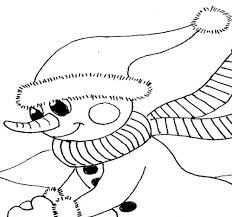 Pondělí 25. 1. 2021SPOLEČNÁ PRÁCE VE SKUPINÁCH NA MEET se nemusí dokončit, pokud při společné práci nestíháte.Připravíte si: ČJ + M = učebnici M, sešity M+ČJ, ČJ pracovní sešit, Pravopis podstatných jmen rodu středního a ženského - růžový pracovní sešit ČJ: Téma učiva: Podstatná jména rodu ženskéhoPrezentace na PC - vzory rodu ženskéhoUčebnice: U51/ 2 do sešituŠkolákov – pravopis podstatných jmen rodu ženskéhoM: Téma učiva: Písemné násobení dvojciferným činitelemŠkolákov – společná práce    + PREZENTACE NA PCUČEBNICE:str.35/1,2,3,4,5 – společná prácePO VÝUCE NA MEETu následuje SAMOSTATNÁ PRÁCE, kontrola proběhne následující den:ČJ: PS str.43/25 přepiš slova pod.jm. rodu ženského podle vzorů do sešitu – do sloupečků + PS44/28M: Učebnice str. 37/22 jen a,b,c !Udělej si graf, rovnici a zkoušku.     HAFÍ! JDE VÁM TO TAKY?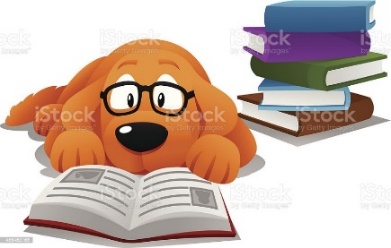 